CRAZY MIRRORS RISK ASSESSMENT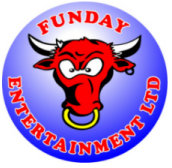 RISK ASSESSMENT FOR CRAZY MIRRORSPersons/Property at Risk								All EmployeesXMembers of the publicXVendor/ ContractorXPropertyEquipmentXFacilitiesMaintenance StaffXGroundsXHazardFurther controls to reduce riskLikelihoodLikelihoodLikelihoodSeveritySeveritySeveritySeverityRisk ScoreProbableOccasionalRemoteCriticalSeriousMarginalNeglibleLikelihood xSeverityScore3214321SupervisionSupervisors to watch over the users at all times stopping any person likely to cause harm to themselves or othersXX1MirrorsThe mirrors are made from either plastic or polished steel so there is no risk of any broken glassXX1Fencing around the mirrorsWhite picket fencing to 2 ends plus all the back, with just the front side open for viewing.  The fence is made of smooth lightweight plastic to ensure there is no risk of injuriesXX1Signage‘Please do not touch the glass’ signs are put onto the mirrorsXX1StabilityAll mirrors are free standing with side supports so there is no risk from falling overXX1Manual HandlingAll staff delivering equipment have been trained in manual handling of all equipment XX1Child Protection and SafetyAll staff operating equipment where children/person are at risk are aware of and have signed an understanding of information of P&J Entertainments Child Protection PolicyRisk Assessment Scores10+ Very High  Risk5-9 Medium Risk1-4 Low Risk